6th Form Preparation work forDanceRead 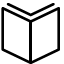 Theory –Research Frantic Assembly. Make notes on their background, performances and style.Watch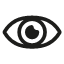 Some of Frantic Assembly’s work. What does this communicate to the audience?Complete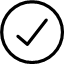 Make a detailed mind map about Frantic Assembly’s ideas about performance technique.Time: 1hrRead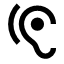 Find some newspaper articles and reviews on Cunningham’s works, techniques and life. Make notes on what you read and ensure you reference them accurately with the writer and the source (ie Newspaper, magazine etc)Time: 1hrCreate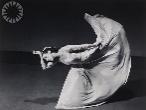 Design and perform your own warm up, technical exercises and 16 count phrase in the Cunningham style. Video this and save it to show me at a later date. Time: 2hrsWatch On You Tube, search for Cunningham technique classes or tutorials. You will see how his classes are taught. You can dance along and then make notes on what you have learnt. Time:2hrsCompleteComplete an Action, Space, Relationships and Dynamics table on Cunningham’s style. Then write a step by step guide of how to perform in the style. Be as specific as you can and use examples from what you have seen in her works.  Time: 1hrCreate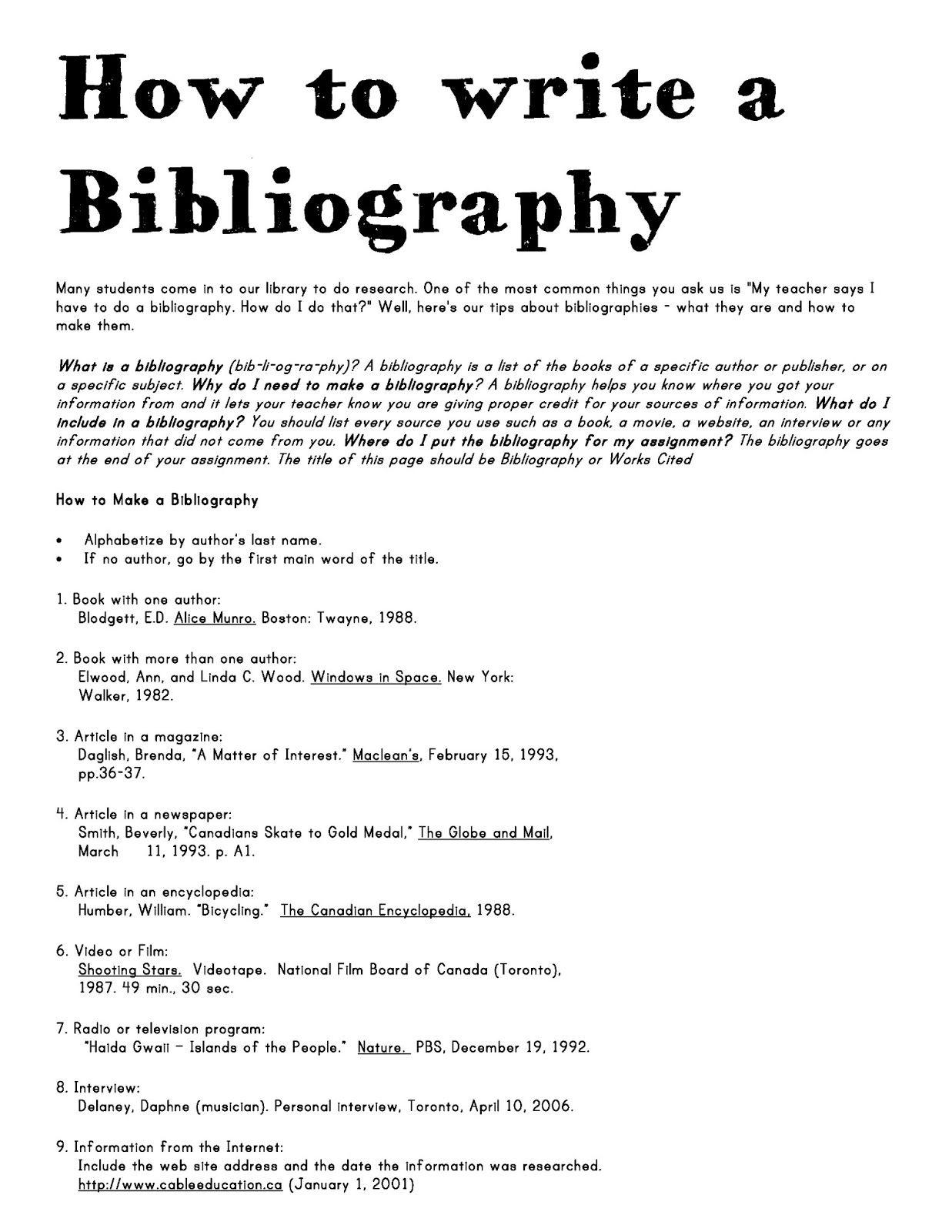 CreateCreateCreate